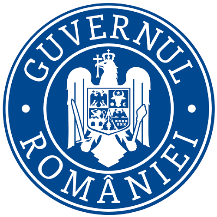 București, B-dul Libertății, nr.16, sector 5Nr.391033/25.07.2022Rezultatul selecţiei dosarelor de înscriere la concursul organizat în data de 01.08.2022 (proba scrisă) în vederea ocupării funcţiei publice de execuţie vacantă de consilier clasa I grad profesional superior (1 post) la Direcția de politici publice, relația cu Parlamentul și dialog social- Serviciul pentru relația cu Parlamentul și dialog social - Compartimentul pentru legătura cu Camera deputaților, Senatul și Departamentul pentru relația cu Parlamentul din cadrul Guvernului României           Având în vedere prevederile art. 40 alin.(1) lit. a) şi art. 50 alin.(2) din Hotărârea Guvernului nr. 611/2008 privind organizarea şi dezvoltarea carierei funcţionarilor publici, cu modificările şi completările ulterioare, comisia de concurs comunică următoarele rezultate ale selecţiei dosarelor de înscriere:	Candidatul al cărui dosar a fost admis va susţine proba scrisă în data de 01.08.2022, ora 1000, la sediul Ministerului Finanţelor din B-dul. Libertății, nr.16, sector 5, București, et.6, sala 604 A.Afişat astăzi, 25.07.2022, ora 15.30, la sediul și pe site-ul Ministerului Finanţelor.Nr. crt.Nr.înregistrare dosar de înscriereFuncţia publică solicitatăRezultatul selecţiei dosarelorMotivul respingerii dosarului1.390764Consilier clasa I grad profesional superiorADMIS-